We have extended our Massachusetts State Contracts to all state and local agencies in:**NEW HAMPSHIRE**PSE01 – Public Safety Equipment and Two-Way Radio Equipment www.commbuys.comNEW CONTRACT ADDITIONS HIGHLIGHTED IN RED                                                           Proud Sponsor of the                                                   NH POLICE MEMORIAL                     NH CADET Academy          PAN-MASS CHALLENGE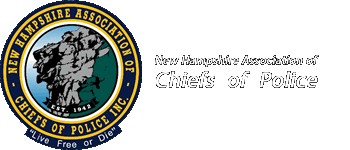 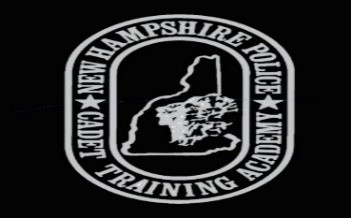 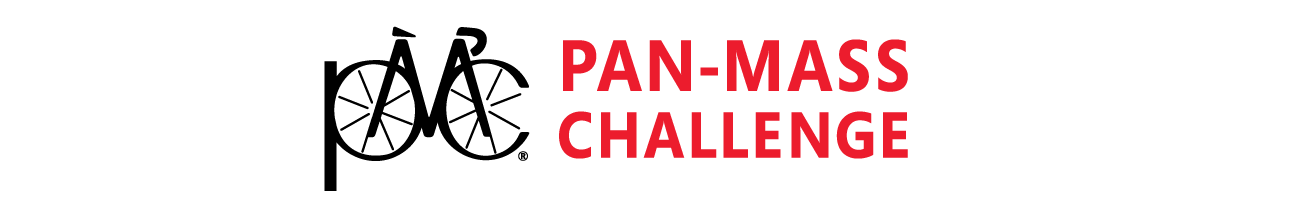 At Central Equipment we strive to bring you the Latest, Innovative Technology Available.Below are just a few of the manufacturers we offer: 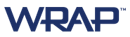 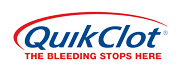 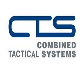 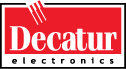 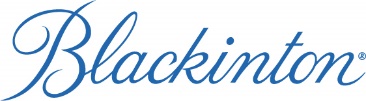                    *Shipping Charges May Apply – October 2022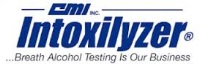 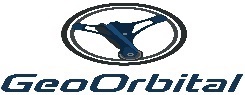 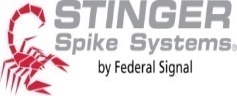 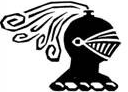 Central Equipment, LLCPO Box 781 - Mattapoisett MA, 02739800.472.7747 - Fax 508.758.9758Email: jeanc@central-equipment.netwww.central-equipment.net